IT’S SHOWTIME!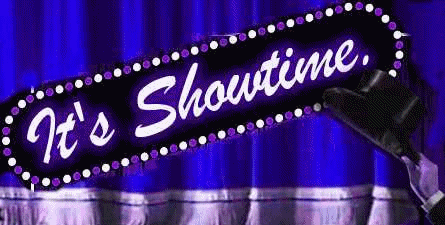 So…you’ve been asked to sing in public!   Elements of a Great Show:Music that is well-rehearsed and ready for stageVariety of musical styles in a pleasing orderRecognizable music (at least some!)Acceptable time limitA touch of humor Emotional impactHigh level of visual energySmooth transitions from song to songComfortable and effective MC workAttention to grooming and costumingIn this class, we will look at the above elements in order to “give ‘em a show they’ll never forget!”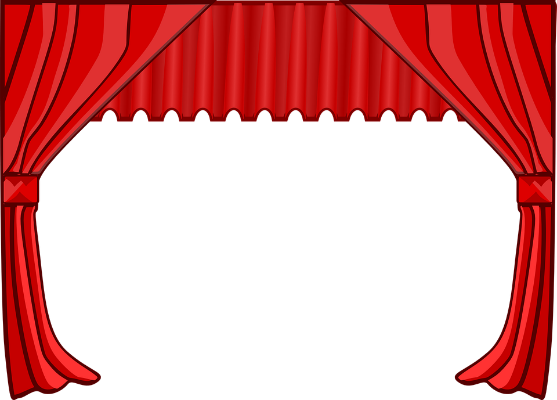 